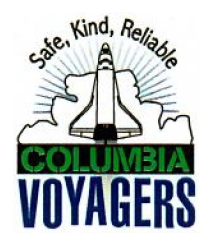 							    COLUMBIA ELEMENTARY			D A V I S   S C H O O L   D I S T R I C TNovember 2020Dear Parents: With increasing number of students quarantining district-wide, I felt it would be helpful to give you an overview of the procedures we have in place -our Quarantine Learning Plan. The type of quarantine will depend on the level of exposure and health department guidelines. There are three types of quarantine:Individual Quarantine: A student is on quarantine because of possible COVID exposure. Whole Class Quarantine: A class has 3 or more active COVID cases, which requires the entire class to go on a two-week quarantine. Soft Closure or Whole School Quarantine: Either because of a state order to close schools or because the school has 15 or more active COVID cases. The whole school will be closed and participating in remote learning. The end of this document also includes an explanation of the expectations for Special Education.These are the guidelines for health-department issued quarantines or shutdowns, not for self-imposed restrictions. If you are uncomfortable with in-person school attendance, please fill out the Emergency Enrollment Exception Request (https://davisconnectk-6.davis.k12.ut.us/school-information/enrollment) to apply for online school through Davis Connect. Because teachers are teaching full time with in-person classes, they are unable to provide a separate curriculum for those who choose to stay home, although students can always access what is available on teacher Canvas pages. If you have any questions about this information, please feel free to contact us. Sincerely, Dr. Denhalter | PrincipalIndividual QuarantineStudents on quarantine will participate in school through two formats:Independent learning in Canvas (may include Imagine Math, iReady, or other programs and teacher-directed assignments)Work sent home by teacherIf there are learning components that involve paper/pencil tasks, the teacher will communicate with parents and any materials needed will be ready for pick up from the school office.Fridays will continue to be independent learning days on Canvas with individual and small group sessions on Teams or Zoom as guided by teachers.Because teachers will be teaching in-person classes all day Monday through Thursday, they will be unable to provide daily separate course delivery for students in quarantine. Whole-Class QuarantineIn the case of a whole-class quarantine, every effort will be made to continue quality instruction using digital tools. Because structure and connection are important components of online learning success, students will be required to engage with their class and teacher using the schedule below. Fridays will continue to be independent learning days on Canvas with individual and small group sessions on Teams or Zoom, as guided by teachers. Grades 1 – 6 Monday – Thursday KindergartenMorning Classes Monday – Thursday Afternoon ClassesMonday – Thursday Prep ClassesOnline prep will be provided through Canvas. Soft Closure or Whole-School Quarantine In the case of a school-wide closure, students will continue learning in an online format. Because structure and connection are important components of online learning success, students will be required to engage with their class and teacher using the schedule below. It is necessary for students to follow the schedule so they can continue grade-level progression.  Fridays will continue to be independent learning days on Canvas with individual and small group sessions on Teams or Zoom, as guided by teachers. Grades 1 – 6 Monday – Thursday KindergartenMorning Classes Monday – Thursday Afternoon ClassesMonday – Thursday Library & Prep ClassesLibrary, Art, PE, Music, and STEM/Computer prep will send weekly activities for teachers to include in their Canvas Pages. Students are encouraged to participate in these activities as part of the required curriculum.Special Education Resource ServicesStudents who receive special education services will receive their services as outlined in the Learning Plan. Since the type and time of the services vary by student, please refer to your child’s Individualized Education Plan (IEP) that was given to you in the most recent IEP meeting. If you have misplaced this plan, please contact your child’s resource teacher.9:00 – 11:30Classes on Teams or Zoom for face-to-face instruction with teachers (breaks will be given during this time). 11:30 – 12:30Lunch break12:30 – 1:00Independent Learning in Canvas (may include Imagine Math, iReady, or other programs, and teacher-directed assignments). All work should be accessed through Canvas.9:00 – 10:30Classes on Teams or Zoom for face-to-face instruction with teachers.          1:00 - 2:30Classes on Teams or Zoom for face-to-face instruction with teachers. 8:50 – 11:00Classes on Teams or Zoom for face-to-face instruction with teachers (breaks will be given during this time). 11:00 – 12:00Lunch break12:00 – 12:45Independent Learning in Canvas (may include Imagine Math, iReady, or other programs and teacher-directed assignments). All work should be accessed through Canvas.9:00 – 10:30Classes on Teams for face-to-face instruction with teachers. 1:00 – 2:30Classes on Teams for face-to-face instruction with teachers.